OSSINING UNION FREE SCHOOL DISTRICTRaymond SanchezDeputy Superintendent October 25, 2010MEMORANDUM TO:	Administrative TeamFROM:	Ray SanchezRE:	Consultant Use and ProceduresPlease be reminded of our Board of Education policy relative to consultants.  As you may recall, the Board of Education adopted a policy focusing upon the Advance Notification regarding the use of consultants and the Advance Approval by the Board of Education regarding consultants providing services in the District.  At the annual Reorganization Meeting in July 2010, the Board of Education approved the actual names of several consultants who will be providing services during the 2010-2011 school year along with a brief description of the consultants’ expertise, the need for the consultants, and the actual cost of the consultants’ fees.  Attached please find the several documents which will provide \ information to assist you with hiring consultants and the process to be followed:Consultant Approval ProcessThis document outlines step-by-step procedures and answers most questions regarding the guidelines that have been mandated by our New York State auditors and our Board of Education policy.Recommendations to Engage Services FormAll consultants must receive Board of Education approval prior to beginning their work in the District.Consultant Contract for Services To be completed by the consultant and forwarded to the Deputy Superintendent for approval and signature.W-9 FormTo be completed by the consultant and attached to the Consultant Contract for Services.This memo and its attachments are being shared with Principal Secretaries, Director Secretaries, and others..  Administrators are reminded to share same with all staff members who have purchase order responsibilities as well as those involved in the hiring of consultants. As an outgrowth of the financial auditing procedure and our Board of Education policy, please be reminded that administrators need review aall requests for consultants (even those who have been well-established in the District who have provided services previously) with Dr. Glassman, Dr. Angela White, Ms. Linda Carpenter, or me prior to making any arrangements for services with any consultants.  Should you have any questions, please feel free to contact us at your convenience.  Your cooperation is greatly appreciated.RS:mcEnc.pc:	Dr. Phyllis Glassman	Dr.. Angela White	Ms. Linda Carpenter	Principal Secretaries	Director Secretaries	10/26/10/AnnualMemos/AdministratorsAnnualMemos/ConsultantUseMemo/171				            AM	CONSULTANT APPROVAL PROCESSSC/MC/ME/RG/AL/PP:mc10/22/10/Consultants/Consultant Process 9-2010   REV. 10/26/10OSSINING UNION FREE SCHOOL DISTRICTOffice of the Deputy SuperintendentConsultants: 2010 – 2011Recommendations to Engage ServicesName of Administrator Submitting Recommendation and RequestDateRS:mc10/25/10/AnnualMemos/AdministratorsAnnualMemo/ConsultantUseForm/171					           AMCONSULTANT CONTRACT FOR SERVICES RENDERED TO THEOSSINING UNION FREE SCHOOL DISTRICT190 Croton AvenueOssining, N. Y. 10562Name of Consultant		Address		Telephone		Social Security #	Location(s) Where Services Are To Be Rendered		Nature of Service To Be Rendered (Please Be Specific)	Date(s) of Service				   _	X  $	= $______________	                    (#Days)            (Rate per Day)       (Total Not to Exceed)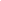 TO BE PAID UPON RECEIPT OF INVOICE(S)POINT PERSON__________________________________	BUDGET CODE________________________Additional Estimated Expenses to be Charged (i.e., transportation, accommodations, supplies)	Expense		Explanation	$				$				$			EXPENSES BUDGET CODE		Total Expenses$	TOTAL COST TO DISTRICT NOT TO EXCEED: $__________________Signature of Consultant		Date	Signature of Building Level Administrator		Date	FOR DISTRICT USE ONLY - REQUISITION FOR APPROVAL OF CONSULTANT SERVICES	Fingerprint Clearance:  Yes  □     Not Applicable  □			Board Approved  □Approved		Date		Deputy Supt./Assistant Supt./Executive Director SignatureCONSULTANT DESCRIPTIONPRACTICESTEPS TO BE TAKENEmployeeOne who is currently employed by or is retired from the Ossining Union Free School District.An employee of the District cannot be a consultant.  An Employee who provides additional services to the District will be paid via time sheet and under the contractual pay schedule, e.g., curriculum development, supplemental contract, hourly rate, etc.  Other restrictions may apply to retirees so please contact the Human Resources Department for clarification.Consultant Any individual or entity who is not an employee of the Ossining School District.  The IRS has specific guidelines which may result in monetary penalties should the determination be incorrect.  The following was developed to aid this process. A person may be considered a consultant if he/she meetings 3 or more of the following guidelines:The person is scheduled to work fewer than 20 days.The person is performing the same duties for multiple districts.The person is responsible for his/her own work materials and work schedule.The person’s pay rate is higher than the pay rate of full-time employees under contract.A special level of knowledge or skill is required for the position.Establish a Point Person  who is requesting the consultant within the department and/or the school.Under the supervision of the Point Person’s Immediate Supervisor, the Point Person needs to:Send the District’s Consultant Contract and W-9 form to the consultant.  The consultant will be responsible for completing these documents and returning them in a timely manner to the Point Person.Maintain a consultant file with all consultant documents.Obtain the funding source/budget code [including grants].Have the Consultant Contract signed by the Building Level Administrator.Send the original signed Consultant Contract to Central Office with a brief description of the consultant’s expertise as follows:Dr. Angela White will receive contracts initiated by:Elementary Schools, Student Services, Math, Cultural Arts, and grants Mr. Ray Sanchez will receive contracts initiated by:Secondary schools, ESL Dept., Technology Dept. Ms. Linda Carpenter will receive contracts initiated by:Buildings and Grounds, Business Office, and Transportation Send the original W-9 form to Accounts Payable. [Should a new vendor # be required, one will be provided in order to encumber the PO.  The PO cannot be approved until Board approval.]NOTE: The offices of Mr. Ray Sanchez, Dr. Angela White, or Ms. Linda Carpenter will notify the consultant, Point Person, Madeline Edwards, and others by letter of receipt of the consultant’s contract.Fingerprinting OverviewThe following consultants must be fingerprinted:Those hired to work with students for 5 or more days of the school yrThose hired through Student Services group/agency The following consultants do not need to be fingerprinted:Those working with adults onlyPerforming arts consultantsNon-public school consultants VolunteersNOTE:  It can take a minimum of 2 weeks to receive fingerprinting clearance.THE POINT PERSON WILL CONFIRM FINGERPRINTING REQUIREMENTS AND CLEARANCE DIRECTLY WITH MADELINE EDWARDS BEFORE PROCEDING ANY FURTHER.If the consultant does require fingerprinting:Madeline will forward a fingerprinting packet directly to the consultant.The consultant must contact Madeline and notify her of their scheduled fingerprinting appointment.Madeline will notify the offices of Mr. Ray Sanchez, Dr. Angela White, or Ms. Linda Carpenter of fingerprint clearance. CONSULTANT DESCRIPTIONPRACTICESTEPS TO BE TAKENBoard of Ed Resolution andApproval ofConsultantA Resolution is an official document provided to the Board of Education for any and all business in the District.  Anyone hired by the District must be approved via a Resolution except:Consultants hired to work in the Non-Public Schools.Resolutions for consultants will be prepared by Mr. Ray Sanchez, Dr. Angela White, or Ms. Linda Carpenter.All consultants must be approved by the Board of Education PRIOR TO BEGINNING THEIR WORK in the District, including consultants who are grant funded.1. 	A Resolution cannot be presented to the Board unless a Consultant Contract, W-9, and fingerprinting (if necessary) forms are completed.2.  Documentation for a Board Resolution needs to be provided to the Board by Mr. Ray Sanchez, Dr. Angela White, or Ms. Linda Carpenter 2 WEEKS PRIOR to the scheduled Board meeting.  Board meeting dates are noted on the school calendar.NOTE: 	The offices of Mr. Ray Sanchez, Dr. Angela White, or Ms. Linda Carpenter will notify the consultant and the Point Person by letter of Board of Ed and fingerprinting approval.Payment toConsultantAll consultants are eligible to receive payment for their services based on their contract with the District.The consultant will submit a detailed invoice outlining the services, dates of service, and cost directly to the Point Person.  Should the consultant be hired to work numerous days throughout the year, the consultant will provide either weekly or monthly invoices directly to the Point Person to process for payment.The Point Person needs to ensure that a purchase order  is prepared after the consultant has been Board approved.The purchase order needs to indicate in the PO Header “Board approved on [date] and Consultant Contract signed.”The Point Person need to approve the consultant’s invoice and sign it.The Point Person needs to ensure that Accounts Payable receives the signed PO, a copy of the signed Consultant Contract, and the signed/approved invoice for payment.The Point Person shall maintain on file sufficient copies of both the PO and consultant contract for consultants who have been hired to work throughout the year.The Point Person shall submit to Accounts Payable for each payment:The original consultant invoiceCopy of the consultant contractSigned copy of the PO indicating amount to be paidBOCESConsultantsThese consultants are hired through BOCES.BOCES will facilitate:Preparation of a COSER contractFingerprintingBilling directly to the DistrictThe Point Person will need to contact Ms. Gina Pullissio at PNW BOCES, 914-248-2330 or gpullissio@pnwboces.org for assistance.  No building/District purchase order is necessary.BOCES needs to send a COSER contract to the Point Person.The Point Person needs to send the COSER contract to Mr. Ray Sanchez, Dr. Dr. Angela White, or Ms. Linda Carpenter for signature and for Board Resolution.The Point Person needs to provide a copy of the BOCES COSER contract to James McGowan in purchasing.Name of ConsultantBrief Description of ExpertiseDescription of Need for ConsultantConsultation Fee [Per Diem and/or Annual] and Amount Not To Be Exceeded